★定義：積み港や揚げ港を指定、スケジュール検索を行う画面。
■Step1 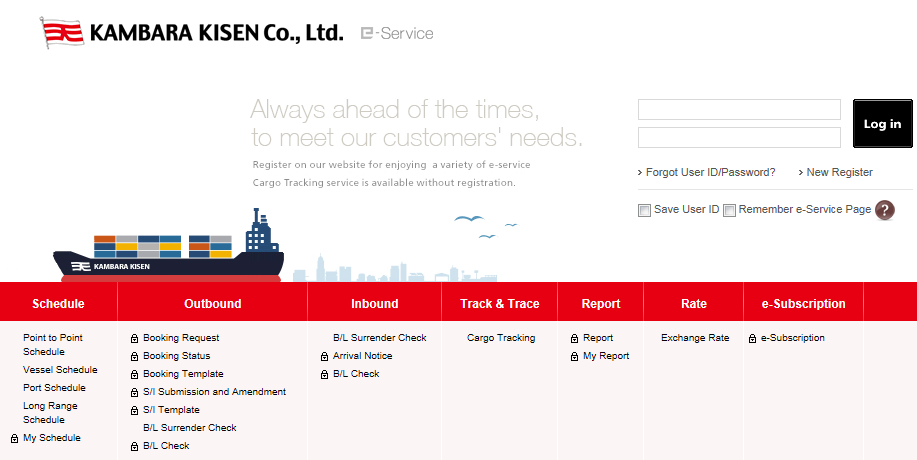 ■Step2 
　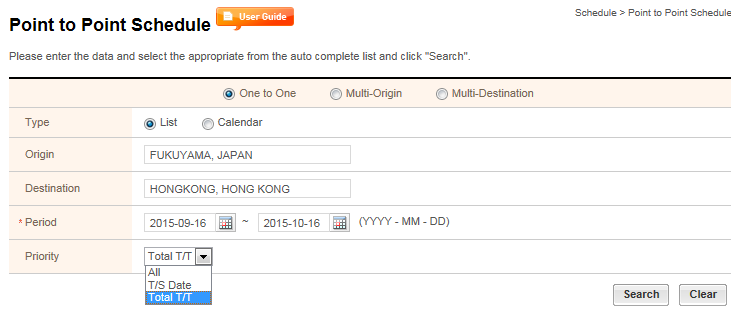 ■Step3 ①Priority 「Total T/T」選択　(船足の速いルート優先)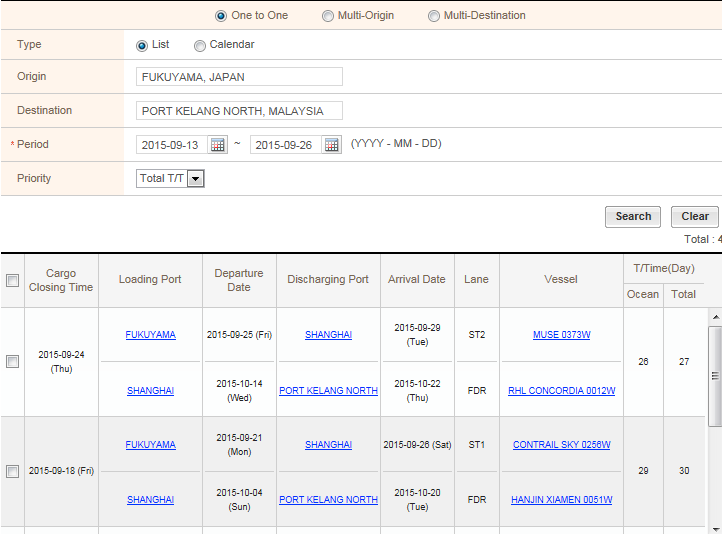 ②Priority　「T/S Date」選択。 (積替えの速いルート優先)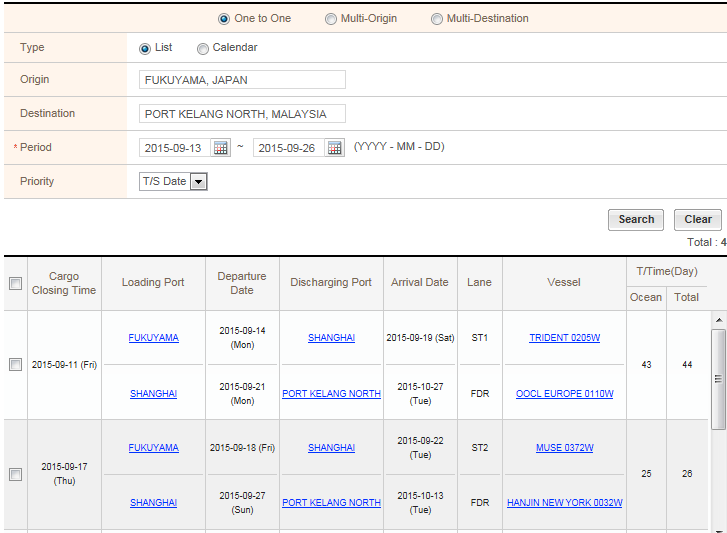 ※Priority “All”の検索結果は、T/S Dateにした場合と同様※”Total T/T”が初期値設定 (変更可) ■参考①Type 「Calendar」を選択し、カレンダー表示可能
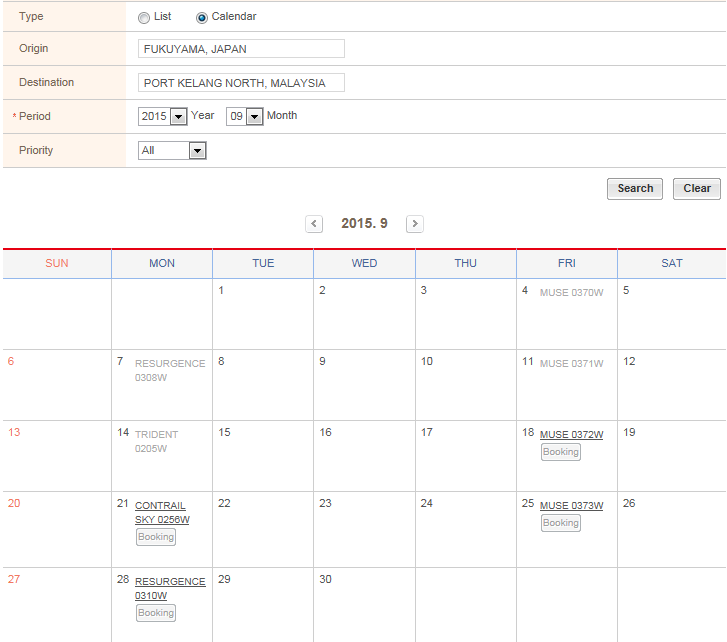 お気に入りの本船をクリックしますと、当該詳細情報がポップアップで表示されます。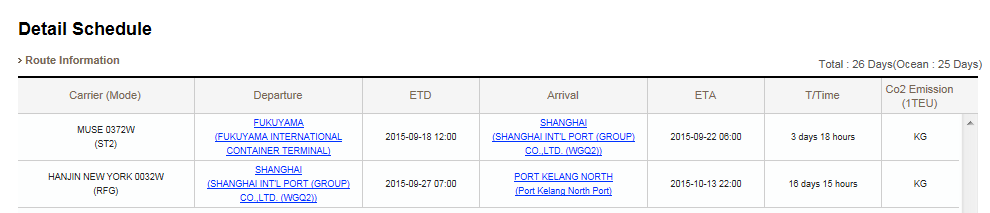 ② 積み港or揚げ港の複数指定可（Multi-Origin / Multi-Destination）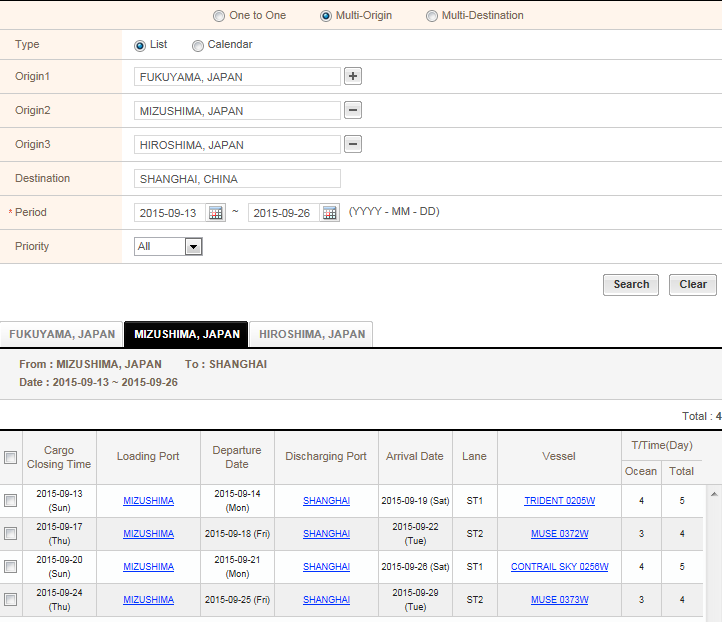 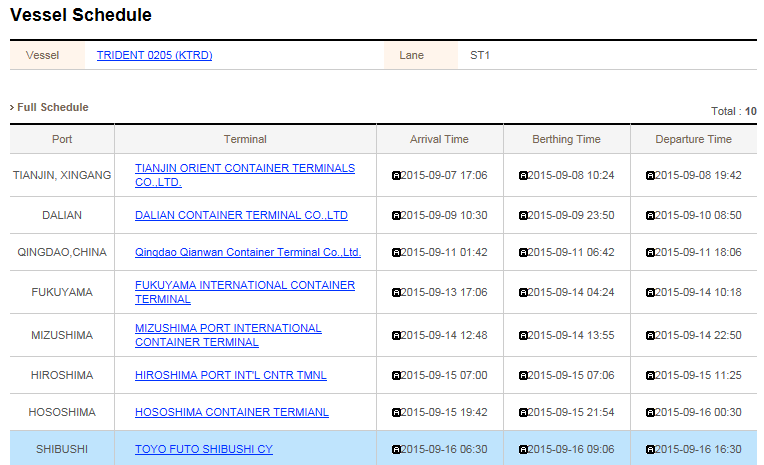 